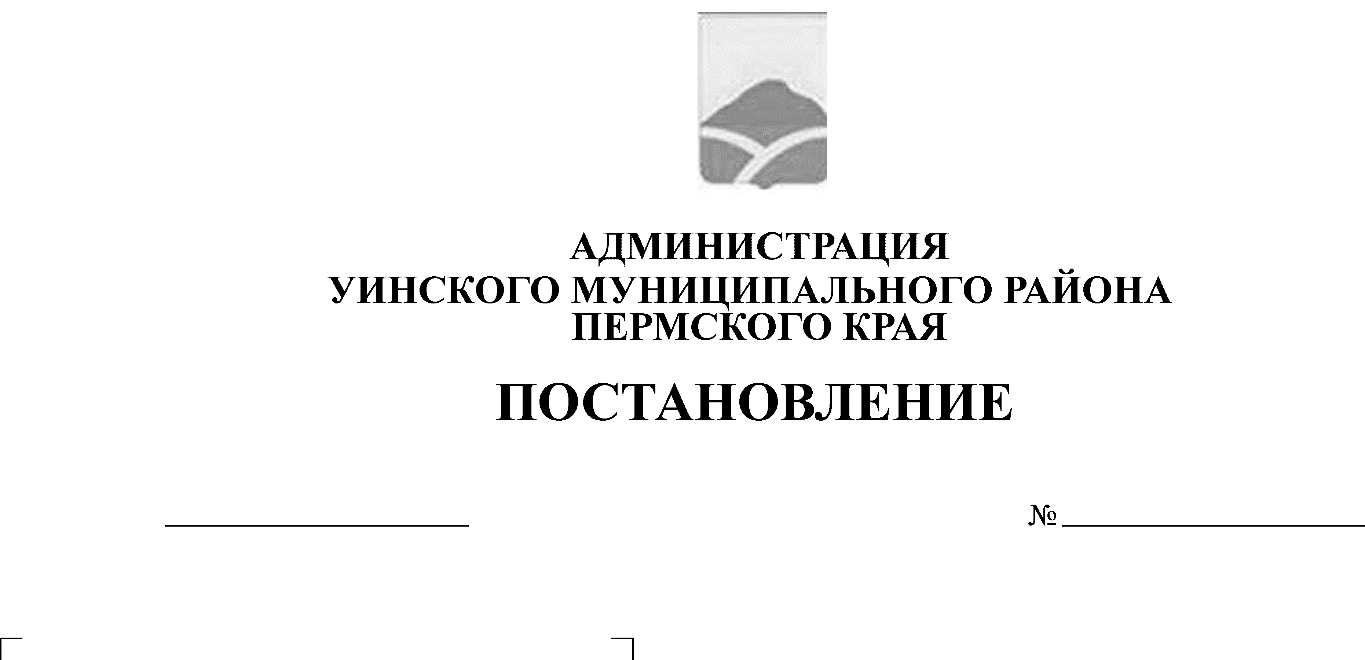 	31.01.2020        58-259-01-03	Руководствуясь федеральными законами от 06.10. 2003  № 131-ФЗ «Об общих принципах организации местного самоуправления в Российской Федерации», от 06.03.2006 № 35-ФЗ «О противодействии терроризму» от 25.07.2002 № 114-ФЗ «О противодействии экстремистской деятельности», администрация Уинского муниципального районаПОСТАНОВЛЯЕТ:	1. Утвердить план  реализации на территории  Уинского муниципального округа Пермского края мероприятий «Комплексного плана  противодействия идеологии терроризма  в Российской Федерации на 2019-2023 годы»  на 2020 год, согласно приложению к данному постановлению.2. Считать утратившим силу постановление администрации Уинского муниципального района от 19.06.2019 № 214-259-01-03 «Об утверждении плана  реализации на территории  Уинского муниципального района мероприятий «Комплексного плана  противодействия идеологии терроризма  в Российской Федерации на 2013-2018 годы»  на 2019 год.3. Данное постановление подлежит размещению на официальном сайте Администрации Уинского района Пермского края в сети Интернет.4. Контроль над исполнением данного постановления оставляю за собой.И.п. главы муниципального района-главы администрации Уинского муниципального района                                                         Р.Р.Айтуганов